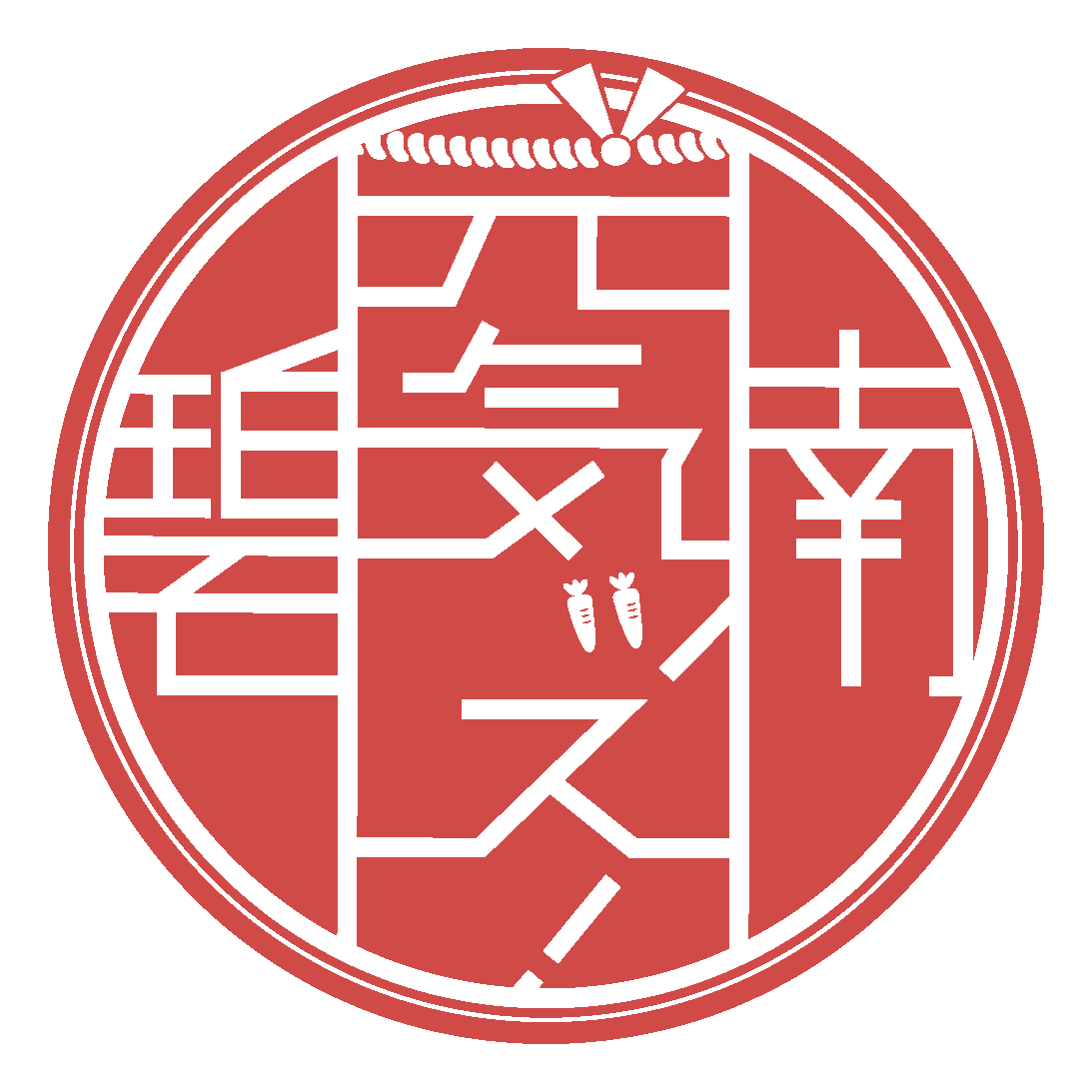 　今年の元気ッス！へきなんは令和５年７月２９日（土）に開催します。市民の皆様に楽しんでいただけるイベントを企画・運営するにあたり、商店・事業所の皆様に広く協賛を募集します。協 賛 金　　１口　１，０００円　（団体・事業所　１０口以上）　　　　　　※お申込みの方は市民会議で作成するチラシ等に名称を掲載いたします。申し込み　　５月３１日（水）までに、元気ッス！へきなん市民会議事務局（碧南市地域協働課地域協働係）まで、以下の申込書によりお申し込み願います。問 合 せ　　碧南市市民協働部地域協働課地域協働係　　　　　　　　　 電話　９５－９８７２（直通）、ＦＡＸ　４１－５４１２　　　　　　　　　　　　　　　　　　　　　　　　　　　 キ　リ　ト　リ　　　　　　　　　　　　　　　　　　　　　　　　　　元気ッス！へきなん協賛申込書　　　　　　　　　　　　　　　　　　　　　　　　　　　　　　　　　令和５年　　月　　日　　元気ッス！へきなん市民会議　　会長　　関山　孝司　宛　　　　　　　　　　　　　　　　　　　　【協賛団体等】　　　　　　　　　　　　　　　　　　　　　郵　便：〒　　　－　　　　　　　　　　　　　　　　　　　　　所在地：　　　　　　　　　　　　　　　　　　　　　名　称：　　　　　　　　　　　　　　　　　　　　　代表者：　　　　　　　　　　　　　　　　　　　　　電話番号：　　　　（　　　）　　　　　　　　　　　　　　　　　　　　　Ｅ-mail：　市民まつり「元気ッス！へきなん」の趣旨に賛同し、下記のとおり協賛します。記１　協賛口数　　　　　　　　　　　　　　　　　口２　協賛金額　　　金　　　　　　　　　　　　　円　３　協賛方法　　　現　　　金　　・　　振　込　み （該当する方を ○ で囲んでください。）　　　　　　　　　　　　　　　　　　　　　　　　　　月　　日頃　振込予定　　振込みの場合の指定口座　　　　金融機関　　碧海信用金庫　碧南支店　　　　普通預金　　口座番号　6033622　　　　口座名義　　元気ッス！へきなん市民会議　協賛金　　　　　カナ表記　　ｹﾞﾝｷﾂｽﾍｷﾅﾝｼﾐﾝｶｲｷﾞ ｷﾖｳｻﾝｷﾝ 　　　　※注　意　　振込みの場合は、手数料がかかる場合がありますので、ご負担願います。